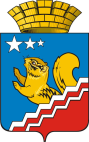 Свердловская областьГЛАВА ВОЛЧАНСКОГО ГОРОДСКОГО ОКРУГАпостановление24.04.2017 г.	                                                                                            № 192г. ВолчанскО подготовке документации по планировке территории, предназначенной для размещения линейного объекта «Газопровод высокого давления до границы земельного участка блочно-модульной котельной по ул. Кольцевая, 6а в г. Волчанске»Руководствуясь статьями 8, 41, 42, 45, 46 Градостроительного кодекса Российской федерации от 29 декабря 2004 года № 190-ФЗ, статьей 16 Федерального закона от 6 октября 2003 года № 131-ФЗ «Об общих принципах организации местного самоуправления в Российской Федерации», подпунктом 21 пункта 6 статьи 28 Устава муниципального образования Волчанского городского округа,ПОСТАНОВЛЯЮ:1. Выполнить подготовку документации по планировке территории, предназначенной для размещения линейного объекта «Газопровод высокого давления до границы земельного участка блочно-модульной котельной по  ул. Кольцевая, 6а в г. Волчанске» (далее – документации по планировке).2. Определить сроки подготовки документации по планировке с мая 2017 года по декабрь 2017 года.3. Настоящее постановление вступает в силу со дня его официального опубликования.4. Данное постановление опубликовать в газете «Волчанские вести» и обнародовать на официальном сайте Волчанского городского округа в сети интернет www.volchansk-adm.ru.5. Контроль за исполнением постановления оставляю за собой.Глава городского округа						         А.В. Вервейн  